Makalenizin Başlığını Buraya Yazınız*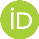 İsim SOYİSİMÜniversite ve Fakülteİsim SOYİSİMÜniversite ve FakülteÖnerilen AtıfSoyisim, İ. & İ. Soyisim. (2023). Makalenizin başlığı. Erciyes Journal of Education, X(X), XX-XX. https://doi.org/10.32433/ Please Insert Title of Your Paper here*Name Surname        University and FacultyName Surname      University and FacultySuggested CitationSurname, N. & Surname, N. (2023). Title of the paper. Erciyes Journal of Education, X(X), XX-XX. https://doi.org/10.32433/Extended AbstractIntroductionThe extended abstract is between 750-1500. Please give theoretical framework of your paper, including the references. You may use sub-heading if necessary.  Please give theoretical framework of your paper, including the references. You may use sub-heading if necessary. Please give theoretical framework of your paper, including the references. You may use sub-heading if necessary. Please give theoretical framework of your paper, including the references. You may use sub-heading if necessary. Please give theoretical framework of your paper, including the references. You may use sub-heading if necessary. Please give theoretical framework of your paper, including the references. You may use sub-heading if necessary. Please give theoretical framework of your paper, including the references. You may use sub-heading if necessary. Please give theoretical framework of your paper, including the references. You may use sub-heading if necessary. Please give theoretical framework of your paper, including the references. You may use sub-heading if necessary. Please give theoretical framework of your paper, including the references. You may use sub-heading if necessary. Please give theoretical framework of your paper, including the references. You may use sub-heading if necessary. Please give theoretical framework of your paper, including the references. You may use sub-heading if necessary. Please give theoretical framework of your paper, including the references. You may use sub-heading if necessary. Please give theoretical framework of your paper, including the references. You may use sub-heading if necessary.PurposePlease give the aim of your research and also explain the importance of your research.  Please give the aim of your research and also explain the importance of your research. Please give the aim of your research and also explain the importance of your research. Please give the aim of your research and also explain the importance of your research.MethodPlease introduce your method in this section. Give explanations about your research design, participants, data collection instruments and data analysis. You may use sub-headings when necessary. Please introduce your method in this section. Give explanations about your research design, participants, data collection instruments and data analysis. You may use sub-headings when necessary. Please introduce your method in this section. Give explanations about your research design, participants, data collection instruments and data analysis. You may use sub-headings when necessary. Please introduce your method in this section. Give explanations about your research design, participants, data collection instruments and data analysis. You may use sub-headings when necessary.FindingsPlease mention the findings of your research according to research problems. Please mention the findings of your research according to research problems. Please mention the findings of your research according to research problems. Please mention the findings of your research according to research problems. Please mention the findings of your research according to research problems. Please mention the findings of your research according to research problems. Please mention the findings of your research according to research problems. Please mention the findings of your research according to research problems. Please mention the findings of your research according to research problems. Please mention the findings of your research according to research problems. Please mention the findings of your research according to research problems. Please mention the findings of your research according to research problems. Please mention the findings of your research according to research problems. Please mention the findings of your research according to research problems. Please mention the findings of your research according to research problems. Please mention the findings of your research according to research problems. Please mention the findings of your research according to research problems. Please mention the findings of your research according to research problems. Please mention the findings of your research according to research problems. Please mention the findings of your research according to research problems.Discussion & ConclusionDiscuss your research finding with the relevant literature. Discuss your research finding with the relevant literature. Discuss your research finding with the relevant literature. Discuss your research finding with the relevant literature. Discuss your research finding with the relevant literature. Discuss your research finding with the relevant literature. Discuss your research finding with the relevant literature. Discuss your research finding with the relevant literature. Discuss your research finding with the relevant literature. Discuss your research finding with the relevant literature. Discuss your research finding with the relevant literature. Discuss your research finding with the relevant literature. Discuss your research finding with the relevant literature. Discuss your research finding with the relevant literature. Discuss your research finding with the relevant literature. Discuss your research finding with the relevant literature. Discuss your research finding with the relevant literature. Discuss your research finding with the relevant literature. Discuss your research finding with the relevant literature. Discuss your research finding with the relevant literature. Discuss your research finding with the relevant literature. Discuss your research finding with the relevant literature. Discuss your research finding with the relevant literature. Discuss your research finding with the relevant literature. Discuss your research finding with the relevant literature. Discuss your research finding with the relevant literature. Discuss your research finding with the relevant literature. Discuss your research finding with the relevant literature.GirişÇalışmanınız kuramsal/kavramsal çerçevesini referansları dâhil ederek buraya yazınız. Gerekli olduğunda alt-başlıklar kullanabilirsiniz. Çalışmanızın amacını ve önemini belirtin. Çalışmanınız kuramsal/kavramsal çerçevesini referansları dâhil ederek buraya yazınız. Gerekli olduğunda alt-başlıklar kullanabilirsiniz. Çalışmanınız kuramsal/kavramsal çerçevesini referansları dâhil ederek buraya yazınız. Gerekli olduğunda alt-başlıklar kullanabilirsiniz. Çalışmanızın amacını ve önemini belirtin. Çalışmanınız kuramsal/kavramsal çerçevesini referansları dâhil ederek buraya yazınız. Gerekli olduğunda alt-başlıklar kullanabilirsiniz.Çalışmanınız kuramsal/kavramsal çerçevesini referansları dâhil ederek buraya yazınız. Gerekli olduğunda alt-başlıklar kullanabilirsiniz. Çalışmanızın amacını ve önemini belirtin. Çalışmanınız kuramsal/kavramsal çerçevesini referansları dâhil ederek buraya yazınız. Gerekli olduğunda alt-başlıklar kullanabilirsiniz. Çalışmanınız kuramsal/kavramsal çerçevesini referansları dâhil ederek buraya yazınız. Gerekli olduğunda alt-başlıklar kullanabilirsiniz. Çalışmanızın amacını ve önemini belirtin. Çalışmanınız kuramsal/kavramsal çerçevesini referansları dâhil ederek buraya yazınız. Gerekli olduğunda alt-başlıklar kullanabilirsiniz.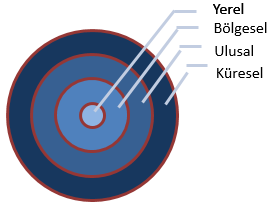 Şekil 1. Sırasıyla merdiven, eşmerkezli daireler ve ağaç kökleri ölçeği metaforu (Herod: 2003)Alt Başlık (1. Düzey)Giriş başlığı altında yer alacak ilk başlıklar içindir. Çalışmanınız kuramsal/kavramsal çerçevesini referansları dâhil ederek buraya yazınız.Alt başlık (2. Düzey)Birinci düzey at başlık altında yer almaktadır. Çalışmanınız kuramsal/kavramsal çerçevesini referansları dâhil ederek buraya yazınız.Alt başlık (3. Düzey)İkinci düzey alt başlık içerisinde yer almaktadır. İtalik şekilde yazılacaktır. Çalışmanınız kuramsal/kavramsal çerçevesini referansları dâhil ederek buraya yazınız.Alt başlık (4. Düzey): Üçüncü düzey alt başlık içerisinde yer alan başlıklar içindir.  İtalik şekilde yazılacaktır. Ayrı bir paragraf oluşturmadan başlık yanından itibaren metin başlayacaktır. Çalışmanınız kuramsal/kavramsal çerçevesini referansları dâhil ederek buraya yazınız.YöntemÇalışmanızın yöntem bölümünü buraya yazın. Araştırma deseni, örneklem/katılımcılar, veri toplama araçları ve veri analizi gibi yönteme ait alt-başlıklar kullanabilirsiniz. Çalışmanızın yöntem bölümünü buraya yazın. Araştırma deseni, örneklem/katılımcılar, veri toplama araçları ve veri analizi gibi yönteme ait alt-başlıklar kullanabilirsiniz.BulgularAraştırma probleminize dayalı olarak bulgularınızı bu bölümde belirtin. Araştırma probleminize dayalı olarak bulgularınızı bu bölümde belirtin. Araştırma probleminize dayalı olarak bulgularınızı bu bölümde belirtin. Araştırma probleminize dayalı olarak bulgularınızı bu bölümde belirtin. Araştırma probleminize dayalı olarak bulgularınızı bu bölümde belirtin. Araştırma probleminize dayalı olarak bulgularınızı bu bölümde belirtin. Araştırma probleminize dayalı olarak bulgularınızı bu bölümde belirtin. Araştırma probleminize dayalı olarak bulgularınızı bu bölümde belirtin. Araştırma probleminize dayalı olarak bulgularınızı bu bölümde belirtin. Araştırma probleminize dayalı olarak bulgularınızı bu bölümde belirtin. Araştırma probleminize dayalı olarak bulgularınızı bu bölümde belirtin. Araştırma probleminize dayalı olarak bulgularınızı bu bölümde belirtinAraştırma probleminize dayalı olarak bulgularınızı bu bölümde belirtin. Araştırma probleminize dayalı olarak bulgularınızı bu bölümde belirtin. Araştırma probleminize dayalı olarak bulgularınızı bu bölümde belirtin. Araştırma probleminize dayalı olarak bulgularınızı bu bölümde belirtin. Araştırma probleminize dayalı olarak bulgularınızı bu bölümde belirtin. Araştırma probleminize dayalı olarak bulgularınızı bu bölümde belirtinTablo 1. Başlık italik şekilde tümce düzeninde yazılmalıdırTablo açıklaması ve yorumlarını bu bölümde belirtin. Tablo açıklaması ve yorumlarını bu bölümde belirtin. Tablo açıklaması ve yorumlarını bu bölümde belirtin. Tablo açıklaması ve yorumlarını bu bölümde belirtin. Tablo açıklaması ve yorumlarını bu bölümde belirtin. Tablo açıklaması ve yorumlarını bu bölümde belirtin. Tablo açıklaması ve yorumlarını bu bölümde belirtin. Tartışma, Sonuç ve ÖnerilerAraştırma bulgularınızı ilgili alanyazın çerçevesinde tartışınız. Sonuç ve önerilerinizi buraya yazınız. Araştırma bulgularınızı ilgili alanyazın çerçevesinde tartışınız. Sonuç ve önerilerinizi buraya yazınız. Araştırma bulgularınızı ilgili alanyazın çerçevesinde tartışınız. Sonuç ve önerilerinizi buraya yazınız. Sonuç ve önerilerinizi buraya yazınız. Araştırma bulgularınızı ilgili alanyazın çerçevesinde tartışınız. Sonuç ve önerilerinizi buraya yazınız. Araştırma bulgularınızı ilgili alanyazın çerçevesinde tartışınız.Araştırma bulgularınızı ilgili alanyazın çerçevesinde tartışınız. Sonuç ve önerilerinizi buraya yazınız. Araştırma bulgularınızı ilgili alanyazın çerçevesinde tartışınız. Sonuç ve önerilerinizi buraya yazınız. Araştırma bulgularınızı ilgili alanyazın çerçevesinde tartışınız. Sonuç ve önerilerinizi buraya yazınız. Sonuç ve önerilerinizi buraya yazınız. Araştırma bulgularınızı ilgili alanyazın çerçevesinde tartışınız. Sonuç ve önerilerinizi buraya yazınız. Araştırma bulgularınızı ilgili alanyazın çerçevesinde tartışınız. Etik Kurul Onayı: Araştırma için … Üniversitesi Sosyal ve Beşeri Bilimler Araştırmaları Etik Kurulu’nun 20.10.2021 tarihli 2021/08 toplantı numarasıyla etik kurul onayı alınmıştır.Yazar Katkı Oranı Beyanı: Bu bölümde yazarların araştırmaya nasıl katkı yaptıklarını açıklayınız.Çıkar Çatışması Beyanı: Yazarlar herhangi bir çıkar çatışması beyan etmemiştir.Kaynakça / References1. Basılı KitapMetin içi: (Yıldırım ve Şimşek, 2003) veya Yıldırım ve Şimşek (2003)Kaynakçada:
Yıldırım, A. ve Şimşek, H. (2003). Sosyal bilimlerde nitel araştırma yöntemleri. Seçkin Yayıncılık.Miles, M. B. & Huberman, A. M. (1994). Qualitative data analysis: An expanded sourcebook. Sage Publications. 2. Editörlü KitapAktay, S. (2015). Teknoloji destekli fen bilimleri öğretimi. İçinde Ş. S. Anagün & N. Duban (Ed.), Fen bilimleri öğretimi  (ss. 425-454). Anı Yayıncılık.Aron, L., Botella, M. & Lubart, T. (2019). Culinary arts: Talent and their development. In R. F. Subotnik, P. Olszewski-Kubilius, & F. C. Worrell (Eds.), The psychology of high performance: Developing human potential into domain-specific talent (pp. 345–359). American Psychological Association.3. MakaleMetin içi: (Aktay, 2017) veya Aktay (2017)Kaynakçada:Aktay, S. (2017). How to organize a symposium: tracking digital footprints. Turkish Studies, 12(21), 1-14. http://dx.doi.org/10.7827/turkishstudies.12301 (Doi yoksa yer almayacak).Yazıcı, F. ve Sözbilir, M. (2020). Teaching respiratory system concepts to 6th-grade students with visual impairment, Erciyes Journal of Education, 4(2), 68-97. https://doi.org/10.32433/eje.806653.4) Websitesi atıfının APA 7 kaynakçada gösterimiNational Cancer Institute. (2019). Taking time: Support for people with cancer (NIH Publication No. 18-2059). U.S. Department of Health and Human Services, National Institutes of Health. https://www.cancer.gov/publications/patient-education/takingtime.pdf.TÜBİTAK (2020). UBYT programı ve dergi listesi. https://ulakbim.tubitak.gov.tr/tr/haber/tubitak-2020-ubyt-programi-ve-dergi-listesi-ilan-edildi.5) Bildiri atfının APA 7 kaynakçada gösterimiAktay, S., Işık, E. ve Gençsoy, E. (2019, 24-27 Nisan). Tam gün öğretim mi ikili öğretim mi?. 3. Uluslararası Sınırsız Eğitim ve Araştırma Sempozyumu (USEAS 2019), Muğla, Türkiye.Cacioppo, S. (2019, April 25–28). Evolutionary theory of social connections: Past, present, and future [Conference presentation abstract]. Ninety-ninth annual convention of the Western Psychological Association, Pasadena, CA, United States. https://westernpsych.org/wp-content/uploads/2019/04/WPA-Program-2019-Final-2.pdf.6) Gazete, rapor, tez, ses kaydı video atıflarının APA 7 kaynakçada gösterimi
Carey, B. (2019, March 22). Can we get better at forgetting? The New York Times. https://www.nytimes.com/2019/03/22/health/memory-forgetting-psychology.html.
Millî Eğitim Bakanlığı (2013). Ortaokul matematik dersi (5, 6, 7 ve 8. sınıflar) öğretim programı. Ankara: Talim ve Terbiye Kurulu Başkanlığı.
Azer, H. (2017). Millî Eğitim Bakanlığı arşiv kütüphanesindeki Osmanlı Türkçesi ile basılı eserler bibliyografyası [Yayımlanmamış yüksek lisans tezi]. Kırıkkale Üniversitesi, Sosyal Bilimler Enstitüsü, Kırıkkale.
Cuddy, A. (2012, June). Your body language may shape who you are [Video]. TED Conferences. https://www.ted.com/talks/amy_cuddy_your_body_language_shapes_who_you_areAPA 7 sitilinde başlıca dikkat edilmesi gereken hususlar
1. Yayım yerine kaynakçada yer vermeyiniz.Aktay, S. (2017). Öğrenciler ve aileler için internet el kitabı. Eğiten Kitap.
2. Metin içinde 3 ve daha fazla kişi için kaynakça gösterirken birinci isim ve diğerleri biçiminde yazılmaktadır.(Aktay ve diğerleri, 2017).3. DOI yazımında doi: yazımı kaldırılarak tüm adres yazılmaktadır.https://doi.org/10.11114/jets.v4i12.18694. İnternet sitesi alıntılarında "adresinden alınmıştır" yazısına gerek yoktur. Ayrıca yayım başlığı italik yazılır.Aktay, S. (2010, Temmuz 10). İnternet nasıl çalışır? İnternet Nedir. http://www.internetnedir.net/internet-nasil-calisir.html5. Kaynakçada eskiden 7 olan yazar soyadı ve adının ilk harfinin belirtilmesi sayısı 20'ye çıkmıştır. 20’ye kadar olan yazarların soyadlarının ve adlarının ilk harflerine kaynakçada yer verilmelidir.Cheng, X., Cook, G. P., Desai, M. C., Doerffler, E., He, G. X., Kim, C. U., … Yang, Z. Y., Lewis, F., Lee, L. H., Cox, G., Harris, H. L., Martin, P., Gonzalez, W. L., Hughes, W., Carter, D., Campbell, C., Baker, A. B., Flores, T., Gri, W. E., Yeşil, G., … Nelson, T. P. (2019).ÖZLütfen 200-250 sözcükten oluşan özetinizi buraya ekleyiniz. Özette araştırmanın amacı, katılımcılar, veri toplama araçları, verilerin analizi ve araştırmanızın çarpıcı bulgularına yer veriniz. Lütfen 200-250 sözcükten oluşan özetinizi buraya ekleyiniz. Özette araştırmanın amacı, yöntem, katılımcılar, veri toplama araçları, verilerin analizi ve araştırmanızın çarpıcı bulgularına yer veriniz. Lütfen 200-250 sözcükten oluşan özetinizi buraya ekleyiniz. Özette araştırmanın amacı, yöntem, katılımcılar, veri toplama araçları, verilerin analizi ve araştırmanızın çarpıcı bulgularına yer veriniz. Lütfen 200-250 sözcükten oluşan özetinizi buraya ekleyiniz. Özette araştırmanın amacı, yöntem, katılımcılar, veri toplama araçları, verilerin analizi ve araştırmanızın çarpıcı bulgularına yer veriniz. Lütfen 200-250 sözcükten oluşan özetinizi buraya ekleyiniz. Özette araştırmanın amacı, katılımcılar, veri toplama araçları, verilerin analizi ve araştırmanızın çarpıcı bulgularına yer veriniz. Lütfen 200-250 sözcükten oluşan özetinizi buraya ekleyiniz. Özette araştırmanın amacı, katılımcılar, veri toplama araçları, verilerin analizi ve araştırmanızın çarpıcı bulgularına yer veriniz. Lütfen 200-250 sözcükten oluşan özetinizi buraya ekleyiniz. Özette araştırmanın amacı, katılımcılar, veri toplama araçları, verilerin analizi ve araştırmanızın çarpıcı bulgularına yer veriniz. Lütfen 200-250 sözcükten oluşan özetinizi buraya ekleyiniz. Özette araştırmanın amacı, katılımcılar, veri toplama araçları, verilerin analizi ve araştırmanızın çarpıcı bulgularına yer veriniz. Lütfen 200-250 sözcükten oluşan özetinizi buraya ekleyiniz. Özette araştırmanın amacı, katılımcılar, veri toplama araçları, verilerin analizi ve araştırmanızın çarpıcı bulgularına yer veriniz.Anahtar Kelimeler: Anahtarkelime1, anahtarkelime2, anahtarkelime3.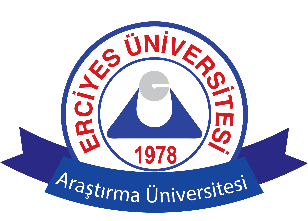 Erciyes Üniversitesi Eğitim FakültesiSorumlu Yazar:İsim SOYİSİM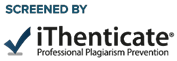 ÖZLütfen 200-250 sözcükten oluşan özetinizi buraya ekleyiniz. Özette araştırmanın amacı, katılımcılar, veri toplama araçları, verilerin analizi ve araştırmanızın çarpıcı bulgularına yer veriniz. Lütfen 200-250 sözcükten oluşan özetinizi buraya ekleyiniz. Özette araştırmanın amacı, yöntem, katılımcılar, veri toplama araçları, verilerin analizi ve araştırmanızın çarpıcı bulgularına yer veriniz. Lütfen 200-250 sözcükten oluşan özetinizi buraya ekleyiniz. Özette araştırmanın amacı, yöntem, katılımcılar, veri toplama araçları, verilerin analizi ve araştırmanızın çarpıcı bulgularına yer veriniz. Lütfen 200-250 sözcükten oluşan özetinizi buraya ekleyiniz. Özette araştırmanın amacı, yöntem, katılımcılar, veri toplama araçları, verilerin analizi ve araştırmanızın çarpıcı bulgularına yer veriniz. Lütfen 200-250 sözcükten oluşan özetinizi buraya ekleyiniz. Özette araştırmanın amacı, katılımcılar, veri toplama araçları, verilerin analizi ve araştırmanızın çarpıcı bulgularına yer veriniz. Lütfen 200-250 sözcükten oluşan özetinizi buraya ekleyiniz. Özette araştırmanın amacı, katılımcılar, veri toplama araçları, verilerin analizi ve araştırmanızın çarpıcı bulgularına yer veriniz. Lütfen 200-250 sözcükten oluşan özetinizi buraya ekleyiniz. Özette araştırmanın amacı, katılımcılar, veri toplama araçları, verilerin analizi ve araştırmanızın çarpıcı bulgularına yer veriniz. Lütfen 200-250 sözcükten oluşan özetinizi buraya ekleyiniz. Özette araştırmanın amacı, katılımcılar, veri toplama araçları, verilerin analizi ve araştırmanızın çarpıcı bulgularına yer veriniz. Lütfen 200-250 sözcükten oluşan özetinizi buraya ekleyiniz. Özette araştırmanın amacı, katılımcılar, veri toplama araçları, verilerin analizi ve araştırmanızın çarpıcı bulgularına yer veriniz.Anahtar Kelimeler: Anahtarkelime1, anahtarkelime2, anahtarkelime3.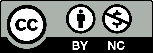 Tür: AraştırmaMakale GeçmişiGönderim :     XX.XX.XXXXKabul :             XX.XX.XXXXYayınlanma :  XX.XX.XXXX*Çalışmanız herhangi bir bilimsel etkinlikte sunulmuş veya lisansüstü tez çalışması ise belirtiniz.1. Unvan, Bölüm, Anabilim Dalı, E-Mail 2. Unvan, Bölüm, Anabilim Dalı, E-Mail ABSTRACTPlease insert abstract of your paper, approximately 200-250 words. Include purpose, participants, data collection tools, data analysis and major finding of your research. Include purpose, participants, data collection tools, data analysis and major finding of your research. Please insert abstract of your paper, approximately 200-250 words. Include purpose, methods, participants, data collection tools, data analysis and major finding of your research. Include purpose, methods, participants, data collection tools, data analysis and major finding of your research. Please insert abstract of your paper, approximately 200-250 words. Include purpose, methods, participants, data collection tools, data analysis and major finding of your research. Include purpose, participants, data collection tools, data analysis and major finding of your research. Please insert abstract of your paper, approximately 200-250 words. Include purpose, participants, data collection tools, data analysis and major finding of your research. Include purpose, participants, data collection tools, data analysis and major finding of your research. Please insert abstract of your paper, approximately 200-250 words. Include purpose, participants, data collection tools, data analysis and major finding of your research. Include purpose, participants, data collection tools, data analysis and major finding of your research. Please insert abstract of your paper, approximately 200-250 words. Include purpose, participants, data collection tools, data analysis and major finding of your research. Include purpose, participants, data collection tools, data analysis and major finding of your research.Keywords: Keyword1, keyword2, keyword3, keywords4.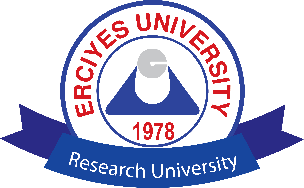 Erciyes University Faculty of EducationCorrresponding Author:Name SURNAMEABSTRACTPlease insert abstract of your paper, approximately 200-250 words. Include purpose, participants, data collection tools, data analysis and major finding of your research. Include purpose, participants, data collection tools, data analysis and major finding of your research. Please insert abstract of your paper, approximately 200-250 words. Include purpose, methods, participants, data collection tools, data analysis and major finding of your research. Include purpose, methods, participants, data collection tools, data analysis and major finding of your research. Please insert abstract of your paper, approximately 200-250 words. Include purpose, methods, participants, data collection tools, data analysis and major finding of your research. Include purpose, participants, data collection tools, data analysis and major finding of your research. Please insert abstract of your paper, approximately 200-250 words. Include purpose, participants, data collection tools, data analysis and major finding of your research. Include purpose, participants, data collection tools, data analysis and major finding of your research. Please insert abstract of your paper, approximately 200-250 words. Include purpose, participants, data collection tools, data analysis and major finding of your research. Include purpose, participants, data collection tools, data analysis and major finding of your research. Please insert abstract of your paper, approximately 200-250 words. Include purpose, participants, data collection tools, data analysis and major finding of your research. Include purpose, participants, data collection tools, data analysis and major finding of your research.Keywords: Keyword1, keyword2, keyword3, keywords4.Type: Research Article HistoryReceived    : XX.XX.XXXXAccepted   : XX.XX.XXXX
Published  : XX.XX.XXXX*Please write this is presented in operation of any scientific activities. 1. Degree, Department, E-Mail adress, https://orcid.org/0000-0000-XXXX 2. Degree, Department, E-Mail adress, https://orcid.org/0000-0000-XXXX Tema 1. Sosyal Bilgilerf%Tablo maddeleri-1345810Toplam30